Уважаемая госпожа,
уважаемый господин,1	Международный союз электросвязи (МСЭ) совместно с Европейской экономической комиссией Организации Объединенных Наций (ЕЭК ООН) и Всемирным экономическим форумом проводят 1 сентября 2016 года в Женеве, Швейцария, Форум высокого уровня "Вдохновляющие "умные" города и городские службы".Форум начнет свою работу в 09 час. 30 мин. 1 сентября 2016 года. Регистрация участников начнется в 08 час. 30 мин. в штаб-квартире МСЭ, Женева, Швейцария.2	Обсуждения будут проходить на английском языке. 3	Участие в Форуме является бесплатным, однако стипендии не предоставляются.4	Основная задача Форума заключается в обсуждении влияния на городские коммунальные службы, транспорт, а также искусственную и естественную городскую среду, которое оказывает и будет далее отказывать принятие новых бизнес-моделей и интеллектуальных технологических решений. Этот Форум высокого уровня проводится в рамках деятельности по выполнению инициативы "Объединение усилий в целях построения "умных" устойчивых городов (U4SSC)". 5	Проект программы, включая практическую информацию для участников, будет представлен на веб-сайте МСЭ-Т по следующему адресу: http://www.itu.int/en/ITU-T/Workshops-and-Seminars/Pages/20160901/forum.aspx.Этот веб-сайт будет регулярно обновляться по мере появления новой или измененной информации. Участникам предлагается периодически проверять наличие новой информации.6	С тем чтобы БСЭ могло предпринять необходимые действия по организации Форума, будем признательны вам за регистрацию в онлайновой форме по адресу: http://www.itu.int/online/regsys/ITU-T/misc/edrs.registration.form?_eventid=3000908 в максимально короткий срок, но не позднее 29 августа 2016 года. Обращаем ваше внимание на то, что предварительная регистрация участников Форума проводится только в онлайновом режиме. 7	Хотел бы напомнить вам о том, что для въезда в Швейцарию и пребывания в ней в течение любого срока гражданам некоторых стран необходимо получить визу. Визу следует запрашивать не менее чем за четыре (4) недели до даты начала Форума и получать в учреждении (посольстве или консульстве), представляющем Швейцарию в вашей стране. В случае отсутствия в вашей стране такого учреждения следует обращаться в отдел виз ближайшего к стране выезда посольства или консульства.Дополнительная информация о необходимости получения визы размещена на веб-странице мероприятия.С уважением,Чхи Саб Ли
Директор Бюро
стандартизации электросвязи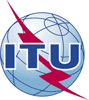 Международный союз электросвязиБюро стандартизации электросвязиМеждународный союз электросвязиБюро стандартизации электросвязи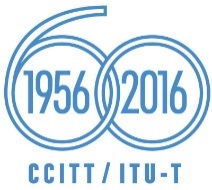 Он.:
Тел.:
Факс:
Эл. почта:Циркуляр 229 БСЭ
TSB Workshops/СВ+41 22 730 6301
+41 22 730 5853
cristina.bueti@itu.int–	Администрациям Государств – Членов Союза–	Членам Сектора МСЭ-Т–	Ассоциированным членам МСЭ-Т–	Академическим организациям − Членам МСЭОн.:
Тел.:
Факс:
Эл. почта:Циркуляр 229 БСЭ
TSB Workshops/СВ+41 22 730 6301
+41 22 730 5853
cristina.bueti@itu.intКопии:–	Председателям и заместителям председателей исследовательских комиссий МСЭ-Т–	Директору Бюро развития электросвязи–	Директору Бюро радиосвязи Предмет:Форум высокого уровня "Вдохновляющие "умные" города и городские службы"
Женева, Швейцария, 1 сентября 2016 годаФорум высокого уровня "Вдохновляющие "умные" города и городские службы"
Женева, Швейцария, 1 сентября 2016 года